Subject Based WorkEnglish  15/6/2020 This term, you are going to create a narrative/story focusing on your writing and technical skills. There are ten lessons in all, and we would like you to work on a minimum of ONE (or more able students TWO) of the tasks from the English Mastery Student Workbook found here.  We have included an answer book to help you review your work and check you haven’t made any mistakes. You can find this here. If your parents are trying to help you, there’s a guide for them too – but why not be resilient and explain it to them!So, this week, attempt Lesson 3, pages 13-17. Remember, to be resourceful and challenge yourself to complete all the tasks and read instructions carefully! You can make your own notes using lined paper or use your own lined notebook, if you have one. Don’t forget you can use the answer booklet to self-assess, check your answers, and make corrections found  here. Writing takes time and concentration to do it well, so try to focus on the task and don’t rush through tasks-really think about you are writing. Enjoy being creative and improving your skills!In addition, we want you to work on your spelling!  These spellings will help with expanding your vocabulary helping to improve reading and writing. You can find the third week’s spellings  here  . Remember, use your strategies: look, cover, write and check.  Also, if any of the words are unfamiliar, look them up using a dictionary or online.Finally, a reminder to be reading privately and completing Accelerated Reader quizzes for the books you have read.  Try to make time for at least 15 minutes reading a day.  Looking for an extension? How about creating a reading log or journal to show your teachers when you return to school? You could add pictures, author notes and personalise your journal?Maths 15/6/2020Please write any answers on paper, you do not need to print out any sheets (although feel free if you want to).Task 1: 30 mins on Maths box (click here) (click Ctrl and press)Scroll to the bottom on the page and Select W/B 11th May 2020.Answer and mark the questions for Year 7. You could also do any previous weeks. Task 2: 30mins on PIXL timestables app (click here)Make sure that you click the allow AdobePractice your times tables. PIXL Login Year 7School ID - MF2916User ID - Surname and initial (e.g. Joe Bloggs = BloggsJ)Password - PASSWORDIf you cannot access PIXL please email Mr. Ralph on the following ralphs@mayfield.portsmouth.sch.uk  with your: Name, Year, School Username, and Maths Class and he will try to help you.Extension new this week: Have a go at answering these exam practice questions, follow the link below:http://www.satspapers.org/KS3%20Tests/Key%20Stage%203%20SATs%20-%20Y7%208%209/KS3%20maths/2009%20KS3%20maths/2009%20KS3%20maths%20-%20paper%201%20-%20levels%203-5.pdfAnswers:http://www.satspapers.org/KS3%20Tests/Key%20Stage%203%20SATs%20-%20Y7%208%209/KS3%20maths/2009%20KS3%20maths/2009%20KS3%20maths%20-%20mark%20scheme%20paper%201%20backup.pdfBelow are all the previous weeks extension challenges. Please do complete any of these as well if you have not done so already. Extension (previous week’s): If you did not get to complete these last week Remember to be resilient and have a go at these challenges, you could always email your teacher any challenges you have completed from the extension tasks just remember your name and class and the challenge title.  1) https://nrich.maths.org/summingconsecutive - watch the video, answers the questions and mark using the solutions at the top left of the page.  2) https://nrich.maths.org/6571 - read and attempt the problem and check the solution as above. 3) Fibonacci Surprise - https://nrich.maths.org/11164 (We have looked at sequences – solution is at the top on left side). 4) Squares in rectangles - https://nrich.maths.org/4835 (Another problem looking for patterns -solution again top left)  5) https://nrich.maths.org/alwaysamultiple - Always a multiple, again solutions top left corner.6) https://nrich.maths.org/4957- Substitution Cipher – we have looked at substitution again solutions top left.7) https://nrich.maths.org/2670   - Puzzles involving additions of number 8) https://nrich.maths.org/7447  - Puzzles involving multiplication of numbers9)  https://nrich.maths.org/shifting- Investigate with number sequences 10) https://nrich.maths.org/peachestoday - This problem is linked to fractions so you can practice and investigate these skills. Answers top left.  11) https://nrich.maths.org/13123 - Number Families – Have a go at this task instructions are on the page.  12) https://nrich.maths.org/6650 - Investigation skills to work on here and problem-solving skills linked to money and coins. Instructions are on the page. Answer top left as usual.  Revision Activities:   https://mathsmadeeasy.co.uk/ks3-revision/ks3-maths/   This link takes you to Key Stage 3 revision.  For some topics revision and an online test is provided, for others it just has revision. Choose a topic to work on. There is lots of activities and revision on this site to be working through. Maths Dictionary link below: can check/learn some key mathematical concepts and spellings: http://www.amathsdictionaryforkids.com/dictionary.htmlScience 15/06/20Please write any answers on paper, you do not need to print out any sheets.This week you are look at the process of conduction and where it happens. This topic focuses on transfer of energy and the themes you learn here wil be used lots over the coming weeks and when you move into year 8.Follow this this link (click here) to see the tasks, you’ve been set on Conduction.You can check the answers to your previous weeks work by clicking here. Please make sure you are reviewing your previous work, marking it and using a different colour pen to make any corrections.Extension: What types of materialsConduction is all about the transfer of energy, in most cases this is heat. Sometimes saucepans have metal handles, why is this ot always a good idea? What other materials are used and why?What kind do you have at home, have an explore around your kitchen.If you have any questions, or would like to send some examples of your work to us please email them to Miss Reilly – Reilly.Madison@Mayfield.portsmouth.sch.uk.PE15/06/20Year 7 – Practical Home LearningOver the remaining 5 weeks of term, the PE department would like to set all students a physical challenge.You have two options to choose from to develop either your skills or performance over the next 5 weeks.Option 1Aerobic fitness improvement – Choose either running or cycling Design a training plan to exercise a minimum 3 times a week with rest days in between. Set yourself an appropriately challenged distance and monitor your progress over the 5 weeks. We would like you to monitor changes in time and distance and how your heart rate is being affected. A standard plan would suggest exercising Monday / Wednesday / Friday. Please email your PE teacher with any data, progress, or pictures of your exercise achievements.Option 2 Skill improvement For those that prefer to play sports or perform routines, we are asking you to pick an activity that you enjoy and strive to improve your consistency and accuracy. You can choose any activity, such as gymnastic skills, basketball shooting or throwing and catching. We ask that you practice every day and then review your progress at the end of the week. Please video your performance and email it to your PE teacher and pictures would be welcomed. Good luck – Remember “Healthy Body = Healthy Mind”Art15/6/2015th June - Task 3 – Using the guidelines and inspiration from the Arcimboldo paintings produce 3 designs that you could possibly make for your final piece. You can use which ever objects you wish. This will be like the planning task you have completed in your prep projects. Consider which objects you can use to make up the face. What sizes will they be? Will they be objects you have in your house or objects from inside books or magazines?  Images of is work are below to remind you of his ideas/ composition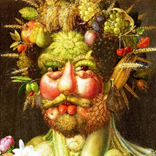 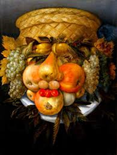 Dance15/06/2020Action/Space/ Dynamics:Task 1: Define the key terms actions, space and dynamics.Task 2: create a list of words for each of the following headings:Action: (eg. Jump)Space: (eg. Forwards)Dynamics: (eg. Quickly)Task 3: Once you have at least 20 words on your page, try to piece one word from each list together into sentences to make movement phrases. (try not to use the same words twice) For example: I Jumped forwards quickly.You must create a minimum of 5 sentences.Drama15/6/20 Add this weeks words to your Drama Dictionary with your definition. If you have access to the internet you can use the drama pages on BBC bitesize, you can use a dictionary or your own knowledge, you could also ask family members. Week 3 words;StructureMonologuePrologueProtagonistSceneStage directionsStereotypeGeography  15/6/20Task Read the following text and answer the questions:The vast blue ocean covers over 70 per cent of the Earth’s surface.Coastal areas play a huge part in our lives. They are amongst the most densely populated places on Earth. About 70 per cent of the world’s population lives within 60kms of the coast. The surface of the sea hides a dazzling variety of species living in its different ecosystems below. Up to 2 million species are found in, on or around delicate coral reefs. These are home for up to a quarter of all marine life and around a quarter of all the ocean’s fish start their lives in coral reefs. But the seas also extend to hidden depths. In the total darkness of the ocean floor are volcanic vents – the first of which wasn’t discovered until 1977. Most of us never venture far beyond the coastal waters, yet the oceans help to sustain life on Earth.Oceans create around half the oxygen we use to breathe. They also regulate our climate, absorbing most of the planet’s excess heat. The seas also absorb vast amounts of carbon dioxide soaking up around a quarter of the damaging carbon produced by human activities – such as the burning of fossil fuels – helping to protect us against the effects of climate change. But today the oceans are under more pressure than ever before and that’s largely due to human activity. Overfishing and irresponsible fishing practices are affecting the delicate balance of life in the seas. With climate change we are seeing sea levels rise and experiencing more extreme weather events. As the oceans warm and absorb more carbon dioxide, this has caused acidification in some places, with devastating results such as coral bleaching.Arguably the world’s most iconic coral reef, The Great Barrier Reef in Australia, has now been hit by four mass coral bleaching events in 1998, 2002, 2016, and 2017. Pollution is poisoning our blue planet. Over 80 per cent of this comes from land-based activities as our waste eventually flows into the sea. Fertilisers and pesticides leak into rivers, and each year 8 million tonnes of plastic waste is dumped in the ocean, and this amount is set to double by 2025. In May 2018, a plastic bag was found more than a kilometre down on the sea bed in the world’s deepest ocean trench.1.     What percentage of the Earth's surface is ocean?2.     How far do 70 per cent of the world’s population live in relation to the ocean?3.     Explain why so many people live close to the ocean.4.     In what year were the first volcanic vents found?5.     How do the oceans help protect us against climate change?6.     Where is the most iconic coral reef?7.     In what years were the Great Barrier reef hit by mass bleaching events?8.     What causes coral bleaching?9.     Using your own knowledge and research, explain what we can do to protect our oceans.10. Using your answer to question 9, create a poster to inform people of different way they can help to protect the oceans.Any issues email Hughes-Hannah@mayfield.portsmouth.sch.ukHistory15/06/20Over the last few weeks, you have been recapping and consolidating your learning about life in Medieval England either by using Kerboodle or the alternative task. This week we are going to focus on one of the medieval kings, Henry II. Use the answers here to check your work from last week, if you completed the alternative (not Kerboodle) task. If you completed the Kerboodle task you do not need to do thisRead the sources here on Henry II and complete the task. You are asked to make a profile all about Henry based on the sources. As well as building your knowledge, this is helping to build one of your key history skills of working with sources!IT/Computing15th June 2020Since we started year 7, we have been learning different ways to interact with computer and understanding the systems, equipment and software involved. We don’t know how long we will not be in school for, but we have planned several weeks tasks ‘just in case’ we are not back. Your tasks have been divided weekly with extension / depth tasks to be done. Click this link  to view the tasks. This week you need to do Task of Summer 2 term – Week 3 Music15th June 2020Please add these words to your “Music Dictionary”.  Remember you can use the internet, a dictionary, ask a family member or use your own knowledge.  We are looking for what these words mean when they are being used in Music.Week 3 Words: - PulseBeatAccentArticulationOstinatoTime SignatureCrotchetQuaverSemiquaverMinimSemibrevePSHE15.6.20Last week, you focused on who helps people in different communities. This week we are going to think about the Universal Declaration of Human Rights, which applies to all communities. The Universal Declaration of Human Rights ensures that everyone has the same basic standard of rights, regardless of which communities they belong to. Tasks:Read the summary of some of the human rights here. Imagine you are creating a new community. This could be a new town or could be smaller such as a new group. For example, you could imagine that you are setting up a new cricket club with your friends in school. Choose 3 of the human rights, and write out how you would ensure that they were protected in your new community Which of the human rights do you think is most important to you? Explain your answer.Challenge: Can you think of anything else that you think should be added to the Universal Declaration of Human Rights? You could check the full version of the human rights here to see if your idea is already includedRE15/06/20Judaism continued: AbrahamSpanishWeek beginning 15th June 2020Topic: Introductions and basics in SpanishTask 1You are to follow the link to a Google Form retrieval quiz https://forms.gle/veMPWj2YCTnx9ST77 Please complete the relevant information with your name, class (if you know it) and your teacher. There are 10 questions and each question is worth 3 marks. You will be completing one of these retrieval quizzes every week so keep a track of your scores and see where your strengths are and where you need a bit more work on. Task 2 – Poetry Read the poem by Federico Garcia Lorca called Mañana.  Analyse the poem and write translations round it. Once you have read the poem, complete some research about Lorca. I won’t give any of it away but Lorca is a very interesting person in Spanish history and his work is touching. Think about;Who is Lorca?Why is Lorca famous?What is Lorca famous for?Where did Lorca live?What happened to Lorca?Technology15/06/20Design a board game for the family. Plan instructions and mind map your requirements for the game. IE What materials will you need to make it? How many people can play at one time? How will you resource your materials? EtcThere is no expectation for you to make the game, but if you want to please do so and send me some pics😊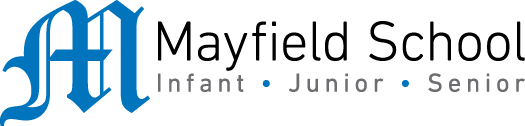 Dear Parent/Carer,Although the school is currently closed due to Coronavirus, we are continuing to provide educational tasks for your children to complete. In year 7, we suggest that children try to complete.1 hour per week of English, Maths and Science (i.e. 3 hours a week in total)30 minutes per week of Art, Dance, Drama, Geography, History, ICT, Music, PSHE, RE, Spanish and Technology (i.e. 5.5 hours a week in total)30 minutes of PE per day30 minutes of reading per dayHome learning tasks can be supplemented with work from several websites (see the school home learning page on the website for examples of these).  Teachers will set a weekly programme for your child to work through at home. This will be available for you to access on the school website every Monday. Please note that to access the work on a mobile or laptop you may need to install Word (available here for Android and here for Apple) and PowerPoint (available here for Android and here for Apple). If accessing the work on a laptop then pupils should be able to use Office 365 through their web browser and won't need to install any extra programs. If you have any problems accessing the work, then please email Mr Clark-Lyons (clark-lyons-richard@mayfield.portsmouth.sch.uk).Whilst it is important for your child to keep up with their learning at home, we appreciate that this can be a stressful time for children and adults. Looking after mental health is vital. Therefore, we suggest that the day is broken up into manageable learning chunks, interspersed with physical exercise, fun activities, and time together as a family. Activities such as the 30-day lego challenge and the daily Joe Wicks PE lessons could be a good place to start. As well as educational learning, the children could also begin to learn different life skills – make a meal for the family, sew on a button, write a letter to a distant family member, bake a cake using a recipe book etc. We hope you are all keeping well and staying positive.ResourceLinkActivitiesOak National Academy Year 7 lesson 4https://classroom.thenational.academy/lessons/abraham-father-of-a-chosen-nationPress ‘start lesson’ to begin. Do not take the quiz and press ‘next activity’ to take you to the videoWatch the video (30 mins) and pause if you need to.Press ‘next activity’ to take you to the PowerPoint. Press the arrow at the bottom of the presentation to move the slide forward (2 in total). On Slide 1 is 3 questions, try and answer them but you do not need to write the answers (unless you want to) You DO NOT need to do the activity on slide 2. After you have read the PowerPoint click ‘next activity’ to take you to the multiple-choice quiz. Press ‘start quiz’. Once answered press ‘submit’ and then ‘view score’. Make sure you read the correct answers to any you got wrong.